   PRIMĂRIA MUNICIPIULUI GALAȚI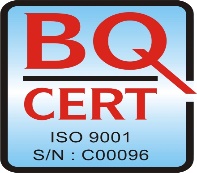 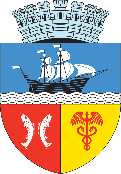 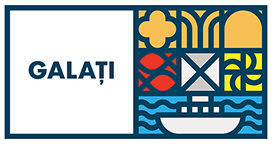                            DIRECȚIA  IMPOZITE, TAXE SI ALTE VENITURI LOCALE                              SERVICIUL URMARIRE SI EXECUTARE SILITA, AMENZI                 Tel: +40 0236 307.771; +40 0236 0236 307 772;  +40 0236 0236 307 790                                Fax: +40 0236 307.795  Email: main@primariagalati.ro                                                                                                   Nr. 224866  / 27.11.2020ANUNŢ COLECTIV,                                                                                       pentru comunicare prin publicitate              În temeiul  art. 47 alin. (4) din Legea nr. 207/2015 privind Codul de Procedură Fiscală, cu modificările și completările ulterioare, comunicăm că au fost emise acte administrative fiscale pentru următorii contribuabili:Actul administrativ fiscal poate fi consultat de titularul acestuia la sediul DITVL Galaţi – Serviciul de Executare Silită, str. Domnească nr. 13, bl. L parter.              Prezentele acte administrative fiscale se consideră communicate în termen de 15 zile de la data afişării anunţului.              Dacă aveţi nelămuriri în legătură cu acest anunţ, îl puteţi contacta pe domnul TAŞCĂ ŞTEFAN la sediul nostru sau la numărul de telefon 0236 307753.                                                                                                                                                                  ŞEF SERVICIUCj. ADRIANA ENACHEStr. Domnească, Nr.13, bl. L parter, Galati, RomaniaEmail: fiscalitate@primariagalati.roNrcrtNumele şi prenumele / denumirea contribuabiluluiDomiciliul fiscal al contribuabiluluiDenumirea actului administrativ fiscal / nr. şi data actului1MANOLACHE PETRISORStr. VALSANESTI  NR.7 , SECTOR 5  BUCURESTISomaţia nr.:25341 / 30.04.20202ANTOHI VIRGILBALACEANCASomaţia nr.:318946 / 19.04.20193ANTON FLORIN-ALEXANDRUStr. FLORILOR nr.118  Bl. SD6C Ap. 87   MACINSomaţia nr.:1353017/ 24.04.20204BUDESCU GEORGEFRUMUSITASomaţia nr.:196250/ 09.11.2020; 1303215 / 10.10.2019 5CAIMACAN VLADIMIRStr. HORTENSIEI NR.7  Bl. N12D1 Ap. 005 STEFANESTII DE JOSSomaţia nr.:284406 / 09.01.20206CARAMAN  ALEXANDRUStr. PROF. EMIL HONORIU NR.22A Ap. 9 IASISomaţia nr.:26212 / 30.04.20207CHITIC GINACUMPANA CONSTANTASomaţia nr.:258739 / 03.06.20198CUCOLI CRISTINEL-MARIANStr. GRADINA VECHE Nr. 1Somaţia nr.:284385 / 09.01.20209FERTU TITIStr. CRINULUI NR 182 INDEPENDENTASomaţia nr.:196216 / 09.11.202010GHERGHISAN MIRELA IONELAStr. TUDOR VLADIMIRESCU, NR 1 Bl. 79 Ap. 31 ADJUDSomaţia nr.:196596 / 09.11.202011HABELEA NICUSOR-CRISTIANSAT. UNGURENI, STR CONSTANTIN BRANCUSI NR.59ASomaţia nr.:37939 / 12.05.202012IVASCU COSTELSMIRDANSomaţia nr.:323907 / 24.04.201913SAPATORU PETRISORSat.FUNDENI ILFOVSomaţia nr:1352178 / 24.04.202014STEFANACHE ADELIN CRISTIANStr. PAUL SMARANDESCU NR.4B   CISNADIESomaţia nr.:38406 / 12.05.202015SURDU MIHAI-GABRIELStr. MEHEDINTI NR.66-68 Ap. 85 Sc.  CLUJ NAPOCASomaţia nr.:38032 / 12.05.202016CEARANOV OLGAREP.MOLDOVASomaţia nr.:300702 / 14.02.201917CEBOTARI IGORREP.MOLDOVASomaţia nr.:326201 / 31.01.201818COJOCARU MIHAIREP.MOLDOVASomaţia nr.:330178 / 21.03.201919COVALENCO IONREP.MOLDOVASomaţia nr.:287246 / 10.12.201820FINTINA IURIEREP.MOLDOVASomaţia nr.:312243 / 22.11.201821FINTINA ROMANREP.MOLDOVASomaţia nr.:335725 / 01.03.201822MARIAN PETRUREP.MOLDOVASomaţia nr.:335724 / 01.03.201823MITABLINDA DUMITRUREP.MOLDOVASomaţia nr.:344750 / 10.04.201824MITABLINDA MARIAREP.MOLDOVASomaţia nr.:331149 / 15.01.201825MITABLINDA VLADREP.MOLDOVASomaţia nr.:335718 / 01.03.201826NASTAS IGORREP.MOLDOVASomaţia nr.:326200 / 21.01.201827NECULSEANU DUMITRUREP.MOLDOVASomaţia nr.:335720 / 01.03.201828SHKEPU LARYSAUCRAINASomaţia nr.:34833 / 20.11.201829TANASI VASILEREP.MOLDOVASomaţia nr.:311512 / 04.04.201930BUDESCU IOANAStr. LAMINORISTILOR Nr. 2 Bl. G5 Ap. 15Somaţia nr.:1305673/ 04.10.201931CIOBANU CATALIN GABRIELStr. NICOLAE GAMULEA Nr. 8Somaţia nr.:315019/ 24.04.201932ISAC ROBERT ANDREIStr. GARII NR.77 PISCUSomaţia nr.:305608/ 04.12.2018 33MIDOI PAUNStr. DR. ALEXANDRU CARNABEL Nr. 36Somaţia nr.:205224 / 18.11.202034PETRENCO VALERIUStr. RINDUNELELOR Nr. 2Somaţia nr.:196226 / 09.11.202035SERBAN ANGEL CRISTIANStr. DR. ALEXANDRU CARNABEL Nr. 18-20Somaţia nr.:194850 / 09.11.202036SERBAN TATIANAStr. NICOLAE HOLBAN Nr. 34Somaţia nr.:194849 / 09.11.202037STANESCU VALTERStr. MOVILEI Nr. 83Somaţia nr.:278633 / 22.11.201838PANUTA IGORREP.MOLDOVASomaţia nr.:5669 / 25.07.201839NECULA (TRANDAFIR) MARIANAStr. GRIGORE VENTURA Nr. 18 Bl. B1 Ap. 77p.v. insolvabilitate nr.: 223874 / 25-11-202040STROE STANEL-SORINBREAZU(COM-REDIU)p.v. insolvabilitate nr.: 223679 / 25-11-202041TABACILA GEORGIANA MONICASAT CISMELE SMARDANp.v. insolvabilitate nr.: 223697 / 25-11-202042TABUS MARICELFIRTANESTIp.v. insolvabilitate nr.: 223710 / 25-11-202043TALICA NICOLAIE-FLORINCOMUNA BRANESTIp.v. insolvabilitate nr.: 223738 / 25-11-202044TANASA MARIUSStr. EUGEN LOVINESCU, NR. 55 UMBRARESTIp.v. insolvabilitate nr.: 223762 / 25-11-202045TANASE MARIANStr. STEFAN CEL MARE NR.126 CUDALBIp.v. insolvabilitate nr.: 223802 / 25-11-202046TIGLIANU GRIGORASStr. RM.SARAT NR.32 JIRLAUp.v. insolvabilitate nr.: 223832 / 25-11-202047TOMESCU -RIPA  COSTIN MAXIMILIANALE.LUNCA SIRETULUI NR 10 Bl. M45B Ap. 90 Sc. 3 BUCURESTIp.v. insolvabilitate nr.: 223858 / 25-11-202048CIUREA LIVIUStr. LACUL URSULUI , NR. 14 , SECTOR 6 BUCURESTISomaţia nr.:196265 / 09.11.202049APOSTU DANIELStr. TECUCI Nr. 8 Bl. V4 Ap. 50Somaţia nr.:193392 / 23.11.202050BRATEANU STERICAStr. PAUNULUI Nr. 3Somaţia nr.:196481 / 11.11.202051DUMITRU SAMIRStr. DR. ALEXANDRU CARNABEL Nr. 87 Bl.  Ap. 4Somaţia nr.:203913 / 11.11.202052MIU MARIANStr. MARAMURES Nr. 3 Bl. CF2 Ap. 37Somaţia nr.:195993 / 11.11.202053SEFER VASILICAStr. TECUCI Nr. 39Somaţia nr.:203867 / 11.11.202054SERBAN  ADRIANStr. DR. ALEXANDRU CARNABEL Nr. 18Somaţia nr.:203758 / 11.11.2020